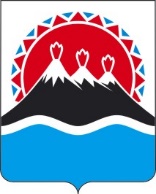 П О С Т А Н О В Л Е Н И ЕГУБЕРНАТОРА КАМЧАТСКОГО КРАЯг. Петропавловск-КамчатскийПОСТАНОВЛЯЮ:1. Внести в приложение к постановлению Губернатора Камчатского края от 08.05.2020 № 70 «Об утверждении Порядка и условий назначения и осуществления ежемесячной денежной выплаты на ребенка в возрасте от трех до семи лет включительно» следующие изменения: 1) часть 1 дополнить словами «, в случае если обращение о назначении ежемесячной выплаты поступило не позднее 31 декабря 2022 года»;2) часть 34 дополнить пунктом 12 следующего содержания:«12) установление факта назначения ежемесячного пособия в связи с рождением и воспитанием ребенка на ребенка, в отношении которого производится ежемесячная выплата.».2. Настоящее постановление вступает в силу после дня его официального опубликования, действие настоящего постановления распространяется на правоотношения, возникшие с 1 января 2023 года.Пояснительная запискак проекту постановления Губернатора Камчатского края
«О внесении изменений в приложение к постановлению Губернатора Камчатского края от 08.05.2020 № 70 «Об утверждении Порядка и условий назначения и осуществления ежемесячной денежной выплаты на ребенка в возрасте от трех до семи лет включительно»Проект постановления Губернатора Камчатского края «О внесении изменений в приложение к постановлению Губернатора Камчатского края 
от 08.05.2020 № 70 «Об утверждении Порядка и условий назначения и осуществления ежемесячной денежной выплаты на ребенка в возрасте от трех до семи лет включительно» (далее – проект постановления) разработан в связи с принятием Федерального закона от 21.11.2022 № 455-ФЗ «О внесении изменений в Федеральный закон «О государственных пособиях гражданам, имеющим детей», которым внесены изменения в Федеральный закон от 19.05.1995 
№ 81-ФЗ «О государственных пособиях гражданам, имеющим детей» (далее – Федеральный закон от 19.05.1995 № 81-ФЗ).В соответствии с указанными изменениями в Российской Федерации вводится ежемесячное пособие в связи с рождением и воспитанием ребенка (далее – единое пособие), предоставляемое беременным женщинам, вставшим на учет в ранние сроки беременности, а также семьям с детьми до 17 лет с доходами ниже величины регионального прожиточного минимума с применением комплексной оценки нуждаемости, включающей оценку доходов семьи, имущественной обеспеченности и трудового потенциала.В целях создания в Российской Федерации целостной системы мер социальной поддержки семей с детьми и сведения к минимуму риска бедности таких семей единое пособие объединит ряд действующих мер социальной поддержки, таких как:- ежемесячное пособие женщине, вставшей на учет в медицинской организации в ранние сроки беременности;- пособие по уходу за ребенком гражданам, не подлежащим обязательному социальному страхованию на случай временной нетрудоспособности и в связи с материнством;- ежемесячную выплату в связи с рождением (усыновлением) первого ребенка до достижения им возраста 3 лет;- ежемесячную денежную выплату семьям при рождении третьего ребенка или последующих детей до достижения ребенком возраста трех лет;- ежемесячную денежную выплату на ребенка в возрасте от 3 до 7 лет включительно (далее – выплата на ребенка от 3 до 7 лет);- ежемесячную денежную выплату на ребенка в возрасте от 8 до 17 лет.Таким образом, новые назначения гражданам выплат на ребенка от 3 до 7 лет после 1 января 2023 г. осуществляться не будут. Исключение составят граждане, у которых право на получение выплат на ребенка от 3 до 7 лет возникло до 1 января 2023 года.Принимая во внимание изложенное, проектом постановления предлагается установить, что назначение и выплата ежемесячного пособия в Камчатском крае будет осуществляться только в случае, если обращение о ее назначении поступило не позднее 31 декабря 2022 года.Также проектом постановления предусмотрено прекращение ежемесячной выплаты в случае установление факта назначения единого пособия на ребенка, в отношении которого производится ежемесячная выплата.Для реализации настоящего проекта постановления не потребуется увеличение объема средств бюджета Камчатского края.Проект постановления не подлежит оценке регулирующего воздействия в соответствии с постановлением Правительства Камчатского края от 28.09.2022 № 510-П «Об утверждении Порядка проведения процедуры оценки регулирующего воздействия проектов нормативных правовых актов Камчатского края и порядка проведения экспертизы нормативных правовых актов Камчатского края». В соответствии с постановлением Правительства Камчатского края 
от 21.07.2022 № 386-П «Об утверждении Положения о порядке проведения антикоррупционной экспертизы изданных исполнительными органами Камчатского края нормативных правовых актов Камчатского края и их проектов» настоящий проект постановления размещен на Едином портале проведения независимой антикоррупционной экспертизы и общественного обсуждения проектов нормативных правовых актов Камчатского края (https://npaproject.kamgov.ru) для проведения в срок с 22.12.2022 по 30.12.2022 независимой антикоррупционной экспертизы.[Дата регистрации]№[Номер документа]О внесении изменений в приложение к постановлению Губернатора Камчатского края 
от 08.05.2020 № 70 
«Об утверждении Порядка и условий назначения и осуществления ежемесячной денежной выплаты на ребенка в возрасте от трех до семи лет включительно» [горизонтальный штамп подписи 1]В.В. Солодов